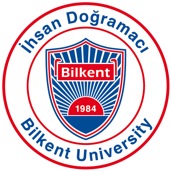 BILKENT UNIVERSITYDEPARTMENT OF MOLECULAR BIOLOGY AND GENETICSANKARA-TURKEYWeekly Activity Report Instructions for Summer Internship MBG 291For the MBG 291 summer internship course, the student intern is required to prepare a typed weekly activity report (log) summarizing his/her daily activities each week. This report should be a clear, concise, and accurate account of the types of activities the intern participated in and/or observed during that week. The weekly activity report can be presented to the supervisor/mentor/principal investigator at the host institute on a regular basis the frequency of which is determined by the student and the mentor. The supervisor/mentor/principal investigator at the host institute will need to sign and date the weekly activity report at the end of the internship and then e-mail them to the internship coordinator at Bilkent University MBG department together with the filled, signed and dated internship evaluation form as part of the MBG 291 summer internship course requirements during student’s enrollment semester. Students may keep a scanned PDF copy of the signed and dated weekly activity report themselves as a back-up. The student may use the following template shown in the next pages for weekly logs. The logs should contain daily activities for minimum 20 workdays. In addition to weekly activity report, students are encouraged to keep a lab notebook in physical/electronic format for his/her experiments/internship in detail separately and, if allowed, also own a copy for their records. Lab notebook does not need to be provided for MBG 291 course unless there is a problem with the weekly activity report.WEEKLY ACTIVITY REPORT FOR MBG 291Intern’s Name-Surname: __________________________	Intern’s Bilkent Student ID: _______________________Intern’s E-mail: ____________________________	Intern’s Phone: _______________________Title of Internship: ______________________________________________________________Name-Surname of the Supervisor:Name of the Institute/University/Department:Internship Start Date:					Internship End Date:Days present:						Days absent:Weekly Activity Report Dates:Weekly Activity Report Dates:Weekly Activity Report Dates:Weekly Activity Report Dates:Note: You may populate the number of days/weeks and adjust the size of the above empty spaces as needed.Student’s Signature: ______________________________________ Date: ______________Mentor’s Signature: ______________________________________ Date: ______________DateHours Log of ActivitiesDay 1Day 2Day 3Day 4Day 5Extra Day or HoursDateHours Log of ActivitiesDay 1Day 2Day 3Day 4Day 5Extra Day or HoursDateHours Log of ActivitiesDay 1Day 2Day 3Day 4Day 5Extra Day or HoursDateHours Log of ActivitiesDay 1Day 2Day 3Day 4Day 5Extra Day or Hours